Thursday 18th June Thursday 18th June 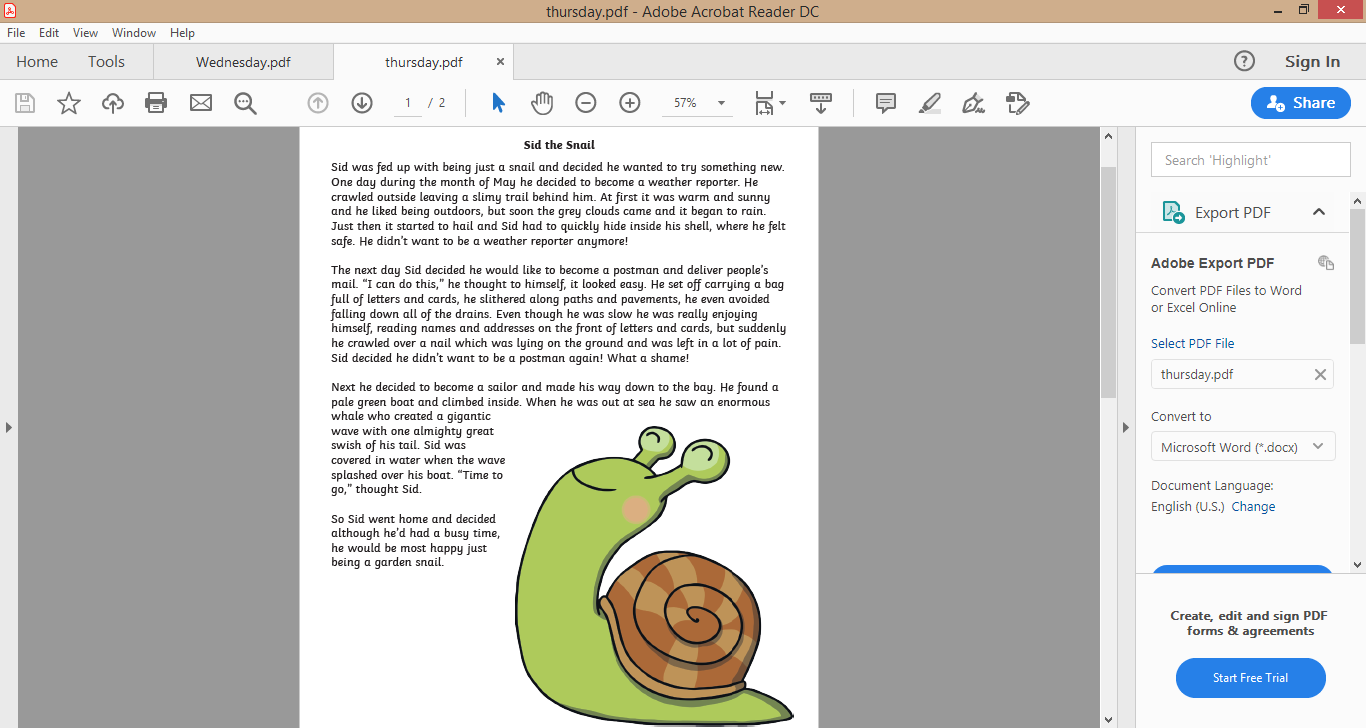 